Publicado en Barcelona el 07/12/2023 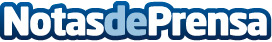 La eficiencia energética es la prioridad en los hogares, según una encuesta de Schneider ElectricEl 86% considera la eficiencia energética como la mejora del hogar más deseada. El 75% de los hogares redujo el consumo de energía el pasado invierno, y más del 70% lo hizo para reducir la factura energética. 7 de cada 10 encuestados consideran importante un estilo de vida sostenibleDatos de contacto:Noelia IglesiasTeam Lewis935228610Nota de prensa publicada en: https://www.notasdeprensa.es/la-eficiencia-energetica-es-la-prioridad-en Categorias: Hogar Sostenibilidad Innovación Tecnológica Sector Energético http://www.notasdeprensa.es